Рекомендации по безопасностиУважаемые студенты колледжа и ваши родители!Чтобы предстоящий праздник Нового года не был испорчен, нужно помнить и строго соблюдать правила пожарной безопасности:Ёлка должна стоять подальше от батарей отопления, её нельзя украшать легковоспламеняющимися игрушками, горящими свечами;  Электрические гирлянды также могут стать причиной пожара или поражения человека электрическим током, поэтому прежде чем повесить гирлянду, её нужно обязательно включить и проверить;Не оставляйте зажжённые свечи без присмотра;Нельзя одевать детей в костюмы из легкогорючих материалов.В помещении и вблизи ёлки опасно применять пиротехнические изделия (бенгальские огни, петарды и хлопушки).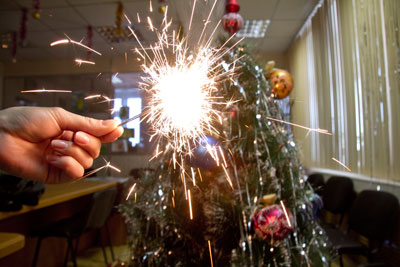 Не ставьте свечи вблизи легко воспламеняющихся предметов.Электрические гирлянды покупайте только в специализированных магазинах.Будьте особо внимательны, если в доме есть дети и домашние животные.Если ёлка все-таки загорелась, сразу же вызовите пожарных. Если ёлка украшена электрической гирляндой, обесточьте её.  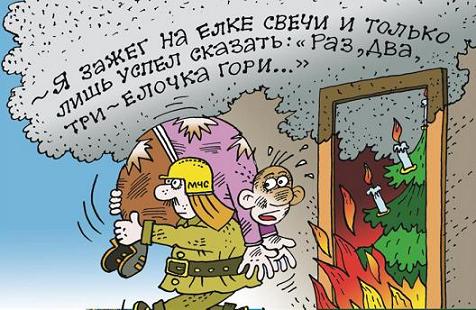 Помните!Нельзя использовать пиротехнику в домах и квартирах, на балконах, под низкими навесами и кронами деревьев. Пиротехнические игрушки, не просто горят, а ещё и разбрасывают искры в разные стороны.    Это может вызвать пожар.Нельзя использовать пиротехнические игрушки с повреждённым корпусом или фитилём.Нельзя подходить ближе, чем на 30 метров, к зажжённым фейерверкам.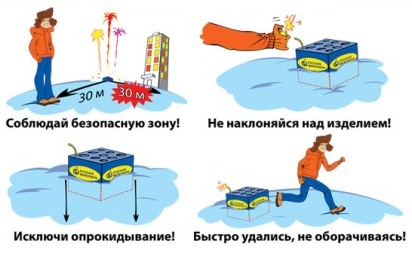 Нельзя направлять ракеты и петарды на людей.  Нельзя бросать петарды под ноги людям и животным.Нельзя поджигать фитиль, держа его возле лица.Нельзя использовать пиротехнику при       сильном ветре.Нельзя носить пиротехнические игрушки в карманах.  Нельзя разбирать пиротехнические изделия и подвергать их механическим воздействиям.Не допускайте разведения открытого огня в помещении, где хранятся пиротехнические изделия.Необходимо хранить пиротехнические изделия в недоступном для детей месте, располагать их вдали от нагревательных приборов и применять их только по назначению. 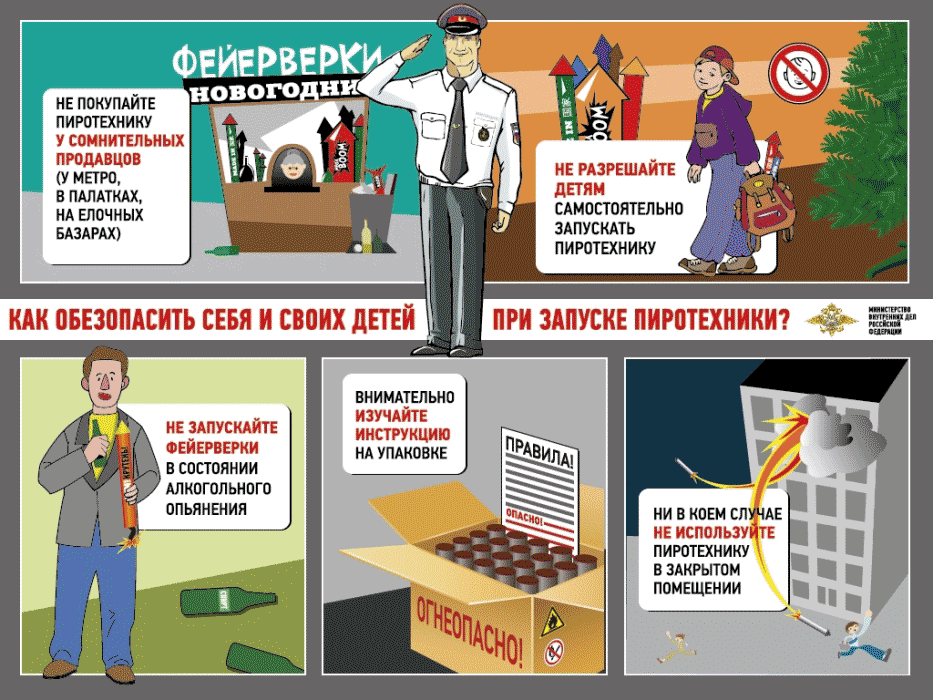 Берегите себя и своих близких и не забывайте, что самая доходчивая форма обучения –                        личный пример!Если пожар все-таки случилсяВызовите пожарных по телефону «01», «101», «112»Сообщите дежурному диспетчеру:свой точный адрес (село, деревня, улица);где происходит пожар (дом, квартира, двор, гараж, балкон);что горит (ёлка, мебель, электроприбор и т. д.). Быстро и точно ответьте на все вопросы диспетчера (частный дом или многоквартирный, на каком этаже вы живёте, запирается ли дверь в подъезде на кодовый замок, сколько всего этажей в доме, как быстрее к нему подъехать и т.д.).Покидая квартиру в случае пожара:Попытайтесь самостоятельно потушить очаг возгорания, если он небольшой;Если вы не можете самостоятельно справиться с огнём, покиньте квартиру (дом);                                                                                                     По возможности выключите все электроприборы и свет, для чего отключите электричество на щитке, расположенном на лестничной площадке;Не задерживайтесь, собирая документы, деньги и ценные вещи;Плотно закройте за собой все двери, окна и форточки;предупредите о пожаре соседей;спускайтесь только по лестнице, не пользуйтесь лифтом;ждите приезда пожарных возле дома. Когда приедут пожарные, сообщите им о соседях, которые могут оставаться в других квартирах!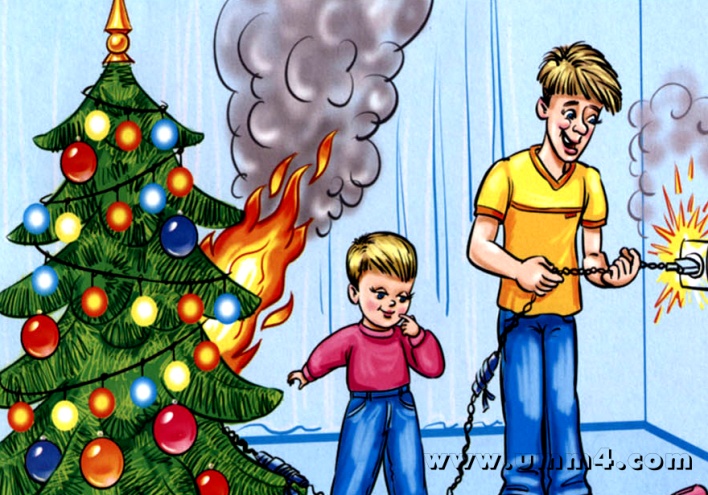 Неисправную гирлянду лучше не включать,                                                                          Чтоб пожарных и врачей в дом не вызывать!Итак, пожарная безопасность в Новый год - это очень важная тема, которую не стоит сбрасывать со счетов при составлении подробного плана празднования торжества. Ведь каждый год именно от несоблюдения правил пожарной безопасности гибнут и страдают люди. И в этом случае для близких людей Новый год перестает быть праздником, которому всегда все рады. Несоблюдение правил пожарной безопасности может стать причиной пожара, травм и гибели людей.  Соблюдайте выше изложенные рекомендации, и Новый год принесет Вам только счастье и радость.БезопасныйНовый год!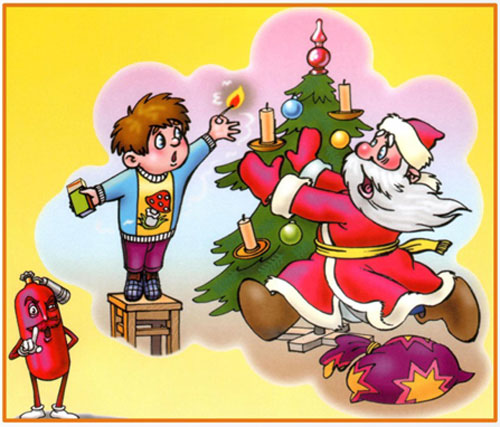 Утром, вечером и днем осторожен, будь с огнем.Выполнил:преподаватель-организатор ОБЖ Козловский Н.В.www.rtkrzhev.ru.